Name_________________________________________________________ Date_____________________________Day 1 – Triangle Base Angles and Exterior AnglesFind the value of “x”. x = ____________			2)  m2 = 5x+ 7  x =_________	3)   x = ____________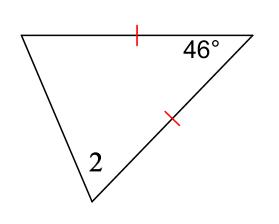 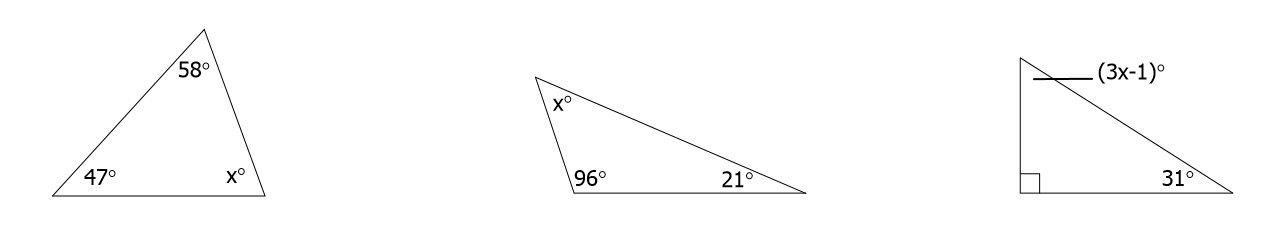 
4)   x = ____________			5)  x = ____________			6)  x = ____________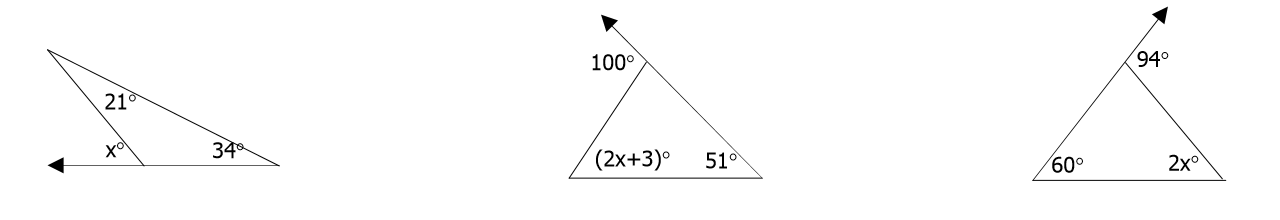 7)   x = ____________			8)  x = ____________			9)  x = ____________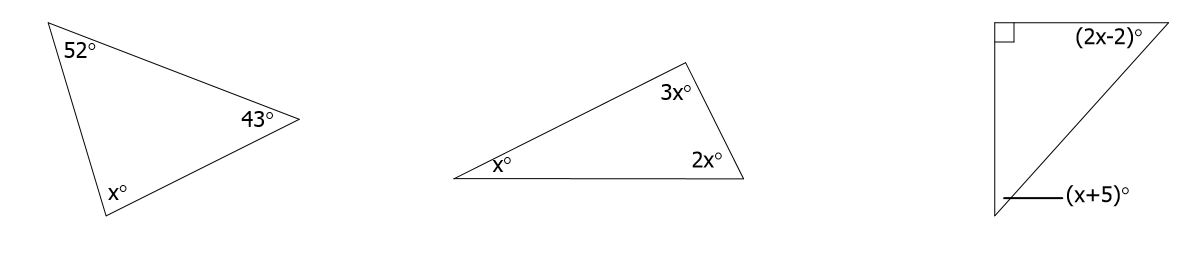 10)  m2 = 3x+ 17  x =_________	11)  x = ____________			12)  x = ____________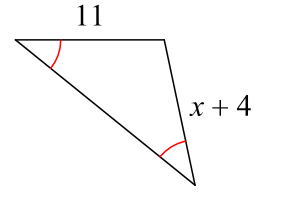 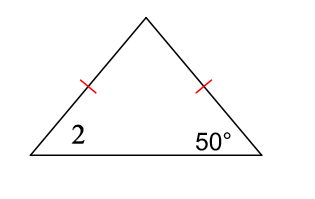 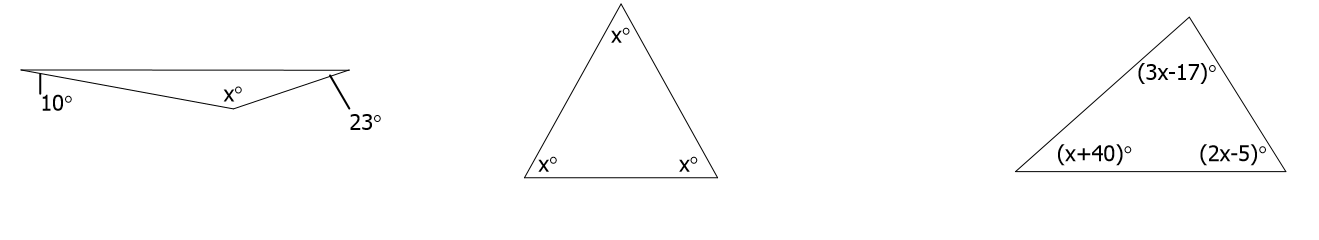 13)   x = ____________		14)  x = ____________			15)  x = ____________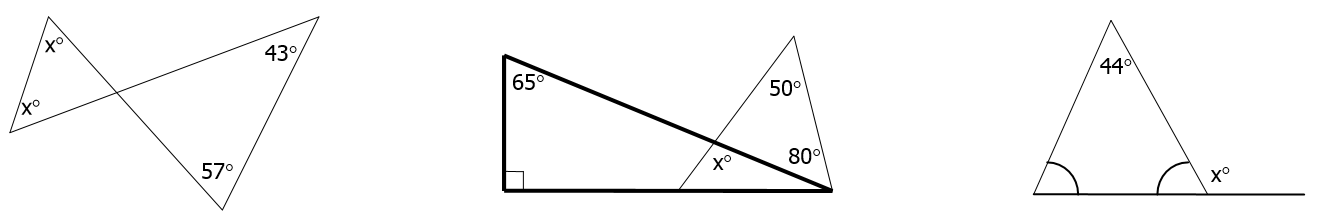 16)   x = ____________		17)  x = ____________			18)  x = ____________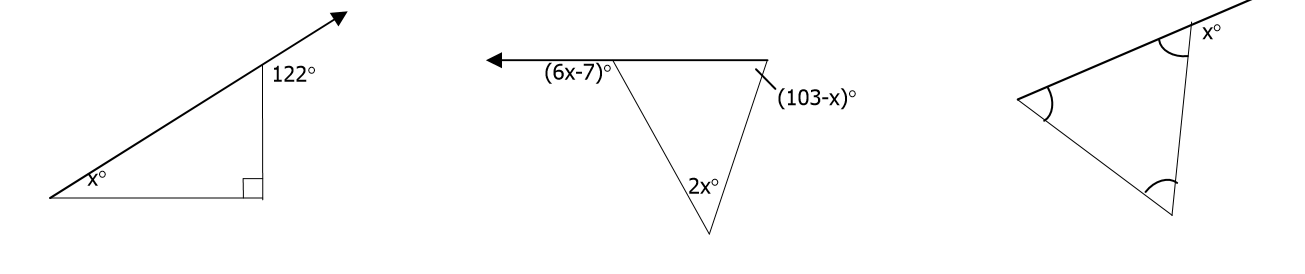 19)   x = ____________		20)  x = ____________			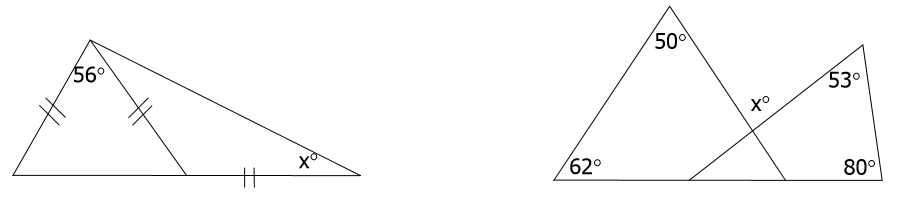 Find the measure of each angle.	21) 1		22) 2		23) 3	24) 4		25) 5		26) 6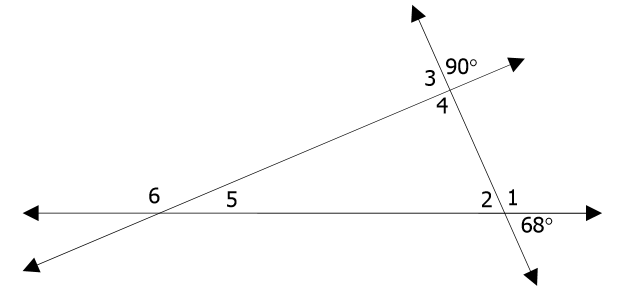 